 1.	Look for orange conduit and connections.  This color indicates high voltage that could be fatal if touched.  Describe the location of all orange-colored wires:	a.  ___________________________________________________________________________		b.  ___________________________________________________________________________	c.  ___________________________________________________________________________	d.  ___________________________________________________________________________ 2.	Most vehicle manufacturers recommend the use of rubber linesman gloves if working around high-voltage circuits.  Research service information and determine when these gloves are needed to be used.	______________________________________________________________________________	______________________________________________________________________________	______________________________________________________________________________   3.	What are the safety precautions listed in service information? 	__________________________________________________________________________________________________________________________________________________________________________________________________________________________________________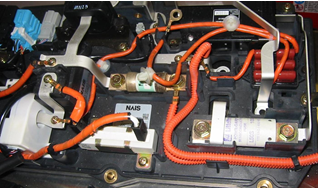 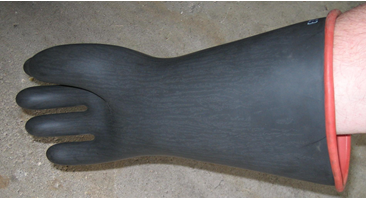 